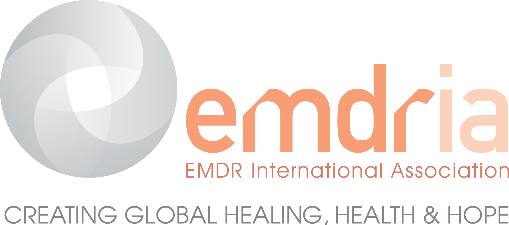 AFFIDAVIT OF EMDR CLIENT SESSIONS FOR CERTIFICATIONI, 								, hereby affirm that I have at least two 		(print name here)years of experience in my field of license, and I have completed at least 50 EMDR sessions with at least 25 clients.Signature: 													Date: 						